Thursday, 6th January 2022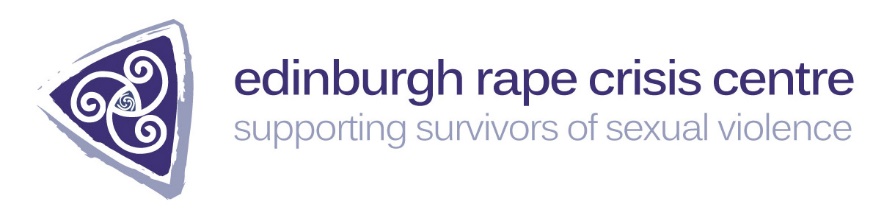 Dear Applicant,Vacancy: Therapeutic Support Worker, Learning Needs and DisabilitiesThank you very much for your interest in working with Edinburgh Rape Crisis Centre.I am enclosing:Job description and person specificationApplication formEqual opportunities monitoring formApplicant Privacy NoticeFurther information about our organisation’s work is available on our website: www.ercc.scot.Please note that the deadline for completed applications is Friday, 21st January 2022. We expect to hold interviews with shortlisted candidates in week beginning 24th January 2022.The full application form should be completed and emailed to info@ercc.scot marked Recruitment: Private and Confidential.The completed equal opportunities monitoring form should be returned separately to info@ercc.scot marked Equalities Monitoring: Private and Confidential.Please note that we do not accept CVs.We look forward to receiving your application. In the meantime, if you have any queries, please do not hesitate to contact me on 0131 557 6737 or nico.ciubotariu@ercc.scot .Best wishes,Nico Ciubotariu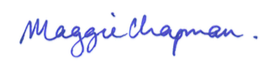 Chief Operating Officer